ACCOMMODATION FORMPresident or General Secretary :	Name :…………………………………………………………………….. Date :………………………………………..	Signature :This Form must be returned by			07th  April 2014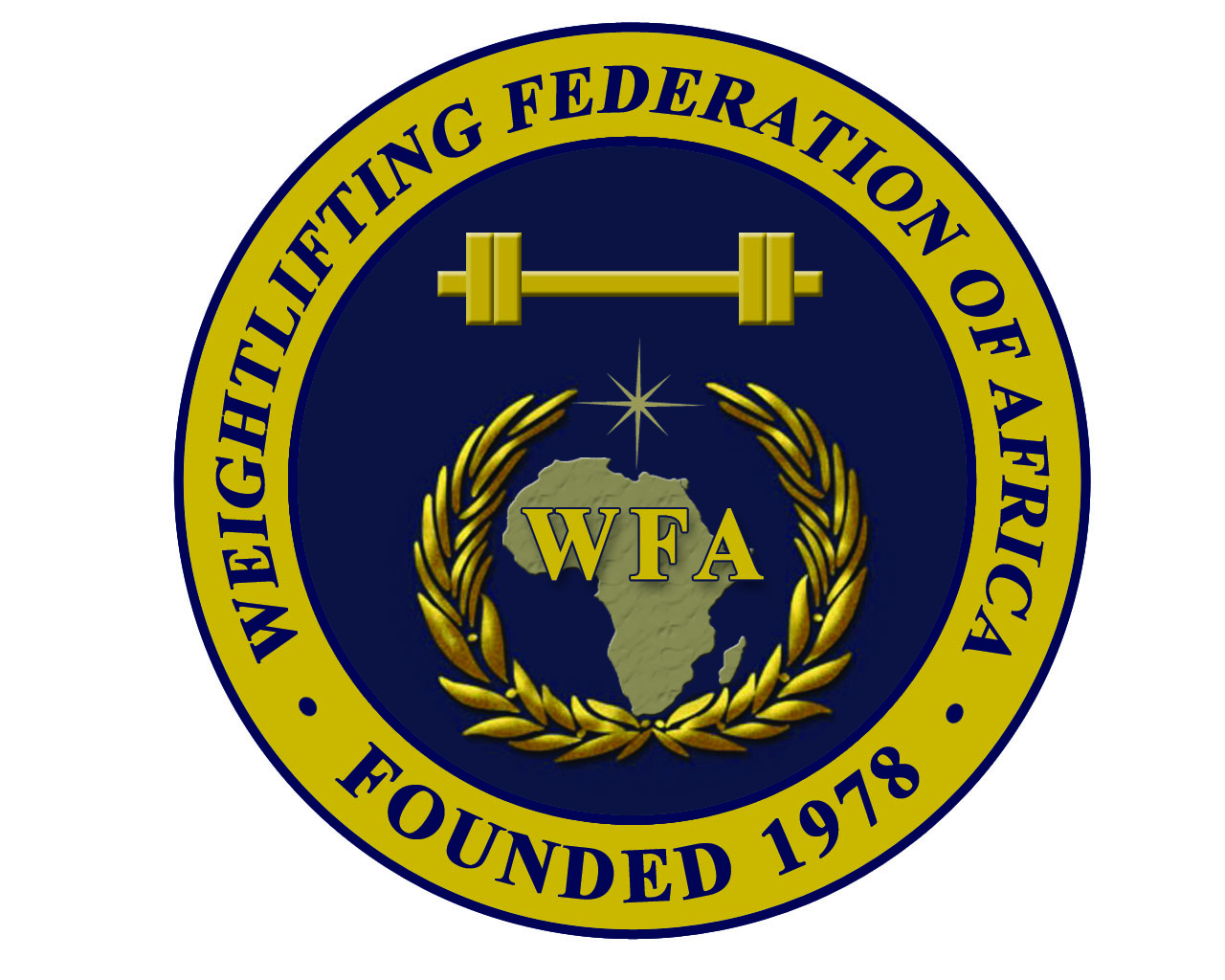 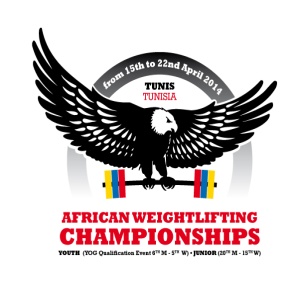 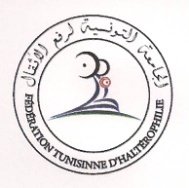 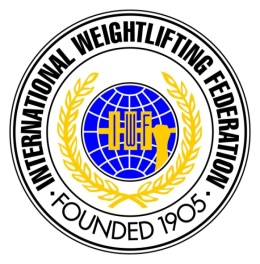 WEIGHTLIFTING FEDERATION OF……………………………………………………………………………Number of roomsNumber of roomsNumber of roomsNumber of roomsNumber of roomsNumber of roomsDATEROOMROOMROOMROOMNOTESDATETWIN ROOMTWIN ROOMSINGLE ROOMSINGLE ROOMNOTESDATEMENWOMENMENWOMENNOTES15.04.201416.04.201417.04.201418.04.201419.04.201420.04.201421.04.201422.04.2014WFA :  Ain Zarah region  -   Tripoli - Libya                                                          Tel.Fax: +218 21 7255974                                                       Mobile of WFA Sec. Gen. +218 91 3543635                        P.O. Box: 3541 or 4168 – Tripoli                                            E.mail: newwfa@hotmail.comTWF : Maison des Fédérations SportivesCité Olympique d’El Menzah – Bloc B – 4ème EtageBP : 73 -1003 Tunis – TUNISIETel : 00216 71 234 331Fax : 00216 71 750 209E.mail : fthalt@yahoo.fr